De leden van de vaste commissie voor Immigratie en Asiel/JBZ-Raad van de Eerste Kamer der Staten-Generaal hebben met belangstelling kennisgenomen van uw brief van 25 maart 2024 waarin u eerder gestelde vragen heeft beantwoord over het op 28 november 2023 gepubliceerde voorstel COM(2023)755 Richtlijn tot wijziging van minimumnormen ter voorkoming en tegengaan van hulpverlening bij illegale binnenkomst, illegale doortocht en illegaal verblĳf. De leden van de fracties van  de ChristenUnie en GroenLinks-PvdA leggen  u naar aanleiding hiervan graag gezamenlijk enkele nadere vragen voor. De leden van de fractie van D66 leggen eveneens graag enkele nadere vragen aan u voor. De leden van de fractie van de SP sluiten zich bij de gestelde vragen aan.Vragen en opmerkingen van de leden van de fracties van de ChristenUnie en GroenLinks-PvdA gezamenlijkDe leden van de genoemde fracties merken op dat het kabinet van oordeel is dat handelingen die systematisch bevorderlijk zijn bij mensensmokkel vervolgd moeten worden. Het kabinet wil daarbij humanitaire hulp niet bij voorbaat uitsluiten. Kunt u verduidelijken in welke gevallen humanitaire hulp uw inziens vervolgd moet worden?Het aan de orde zijnde voorstel kan, naar mening van de leden van de fracties van de ChristenUnie en GroenLinks-PvdA, in haar huidige vorm leiden tot ongelijke behandeling van humanitaire hulp in de verschillende lidstaten omdat het voorstel enkel in de considerans en niet in de artikelen zelf, hulpverlening vanuit humanitair oogpunt uitsluit van strafbaarstelling. Op welke wijze beoordeelt u de gevolgen daarvan voor de rechtszekerheid in de Europese Unie?Genoemde leden verwijzen naar de volgende passage uit de brief van 25 maart 2024:“Het is in relatie tot de gerapporteerde criminalisering van hulpverlening binnen de EU echter niet aan het kabinet om een oordeel te geven over de verenigbaarheid van de praktijk in andere lidstaten met Europese en internationaalrechtelijke verdragen. Dat is voorbehouden aan de rechter.” Deze formulering roept vragen op bij deze leden. Een humanitaire clausule zou aan de vervolging van humanitaire hulp immers een einde kunnen maken. Deelt het kabinet de mening van deze leden inhoudende dat zo’n clausule wel degelijk onderdeel zou kunnen zijn van een Europese richtlijn?De leden van genoemde fracties constateren dat het kabinet en de Europese Commissie van mening verschillen over de interpretatie van artikel 1 van het voorliggende voorstel. De Europese Commissie lijkt van oordeel dat humanitaire hulp op grond van Europees recht al is uitgesloten van strafvervolging, maar het kabinet deelt dit oordeel niet. Kunt u meer duidelijkheid geven over het verschil in interpretatie en de gevolgen die dat kan hebben, onder meer als het gaat over de implementatie van het voorliggende voorstel in de verschillende lidstaten?Genoemde leden merken op dat het voorstel verplicht tot strafbaarstelling van het aanzetten tot illegaal betreden, verblijven en doorreizen. Deze leden constateren dat dit in het Nederlandse strafrecht leidt tot een situatie waarin uitlokking van een op zichzelf niet strafbaar feit toch strafbaar wordt. Kunt u voorbeelden geven van andere delicten in het Wetboek van Strafrecht waarbij uitlokking ervan wél, maar het feit zelf niét strafbaar is?De leden van de fracties van de ChristenUnie en GroenLinks-PvdA begrijpen dat het kabinet van mening is dat de formulering van het artikel over aanzetten tot mensensmokkel op dit moment nog niet duidelijk genoeg is. Kunt u aangeven met wat voor afbakening u tevreden bent? Wat zou naar uw mening wel en wat niet strafbaar gesteld moeten worden gesteld?Genoemde leden wijzen erop dat het voorstel in de artikelen 7 en 8 aandacht besteedt aan de strafbaarstelling van rechtspersonen. Aan wat voor rechtspersonen denkt de regering daarbij? Welke rechtspersonen zouden volgens de regering op basis van deze richtlijn vervolgd kunnen worden vanwege mensensmokkel of betrokkenheid daarbij?Vragen en opmerkingen van de leden van de fractie van D66De leden van de fractie van D66 zijn het in beginsel eens met de doelstelling van het voorstel inhoudende dat mensensmokkel te allen tijde dient te worden tegengegaan en dat het bestrijden en voorkomen van mensensmokkel een van de prioriteiten van de Europese Unie is. Voor deze leden is het daarbij wel van belang dat duidelijk is wat precies onder mensensmokkel wordt verstaan en waar de grens ligt tussen criminele activiteiten en hulpverleners die bijvoorbeeld migranten in een noodsituatie bijstaan. In het kader hiervan hebben de leden van de fractie van D66 nog enkele vragen te stellen. De leden van de fractie van D66 wijzen erop dat twee Nederlanders in Letland het risico lopen op maximaal acht jaar gevangenisstraf omdat zij in november 2023 vijf vluchtelingen die in nood verkeerden, waaronder het zusje van een van de verdachten, probeerden te redden. De vluchtelingen in deze casus waren door mensensmokkelaars zonder eten en drinken achtergelaten in het grensgebied tussen Belarus en Letland. In de tenlastelegging worden de twee Nederlandse verdachten gekwalificeerd als een “georganiseerde groep met kwade bedoelingen”. De leden van de fractie van D66 zijn van mening dat dit voorbeeld laat zien hoe de definitie van een “georganiseerde groep” opgerekt kan worden. Kunt u nader uitleggen wat in het voorstel onder “nood” valt en hoe dit criterium in deze specifieke casus beoordeeld moet worden? Wat is in dit concrete geval het onderscheid tussen enerzijds een criminele organisatie en anderzijds gewone burgers die migranten in nood te hulp schieten? Kunt u nader uitleggen waar ─ onder het voorliggende voorstel ─ precies de grens ligt tussen enerzijds als hulpverlener gezien worden en anderzijds als mensensmokkelaar? Zouden de Nederlandse autoriteiten in een vergelijkbare casus een andere afweging maken dan de Letse autoriteiten? Bent u het met de leden van de fractie van D66 eens dat alleen al het vooruitzicht op vervolging hulpverleners of burgers ervan kan weerhouden om migranten in nood te hulp te schieten en acht u dit wenselijk? Genoemde leden wijzen erop dat de Tweede Kamer in februari 2018 een voorstel van het lid Maarten Groothuizen van D66 steunde om een internationaal tribunaal op te richten dat specifiek zou toezien op vervolging van mensensmokkelaars en criminele bendes die migranten uitbuiten. Ziet het kabinet een rol weggelegd voor een dergelijk instituut om mensensmokkelaars en criminele bendes op centrale wijze te vervolgen? Is het kabinet het met deze leden eens dat een uniforme aanpak tegen mensensmokkelaars en criminele bendes meer juridische duidelijkheid zou scheppen dan de huidige regelgeving die per lidstaat kan verschillen? Ziet het kabinet daarnaast een rol weggelegd voor een verplichte strafuitsluitingsgrond voor humanitaire hulp met betrekking tot mensensmokkel in álle lidstaten van de Europese Unie? De leden van de fractie van D66 in de Eerste Kamer kunnen zich voorstellen dat een dergelijk tribunaal in Den Haag, als juridische hoofdstad van de Verenigde Naties, wordt gevestigd. Wat vindt het kabinet van dit idee?De leden van de fractie van D66 merken op dat tijdens het mondeling overleg in de Kamer van 26 maart 2024 is aangegeven dat er wordt geprobeerd om het element van menselijke hulpverlening heel nadrukkelijk op te nemen in de partnerschappen met landen aan de andere kant van de Middellandse Zee. Hierbij gaat het om het duidelijke onderscheid tussen criminele activiteiten en niet-gouvernementele organisaties (ngo’s) die hulpverlening bieden. Kunt u een aantal voorbeelden van aangeven hoe dit element van hulpverlening in de betreffende afspraken met Marokko, Tunesië en Egypte is verwerkt? In welke mate verschillen deze elementen per land van elkaar? Kunt u daarnaast een aantal praktijkvoorbeelden geven van gevallen waarin werd erkend dat er sprake is van menselijke hulpverlening? De leden van de vaste commissie voor Immigratie en Asiel / JBZ-Raad zien uw beantwoording met belangstelling tegemoet en ontvangen deze graag binnen 4 weken na dagtekening van deze brief. Hoogachtend,A.W.J.A. van HattemVoorzitter van de vaste commissie voor Immigratie en Asiel / JBZ-Raad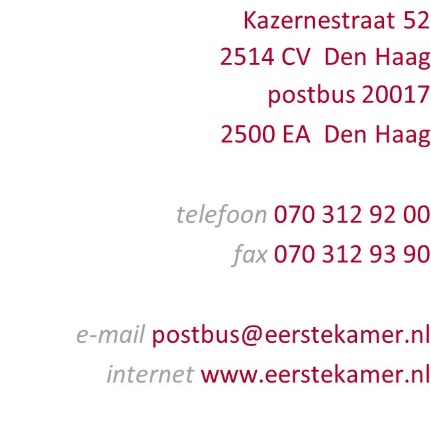 